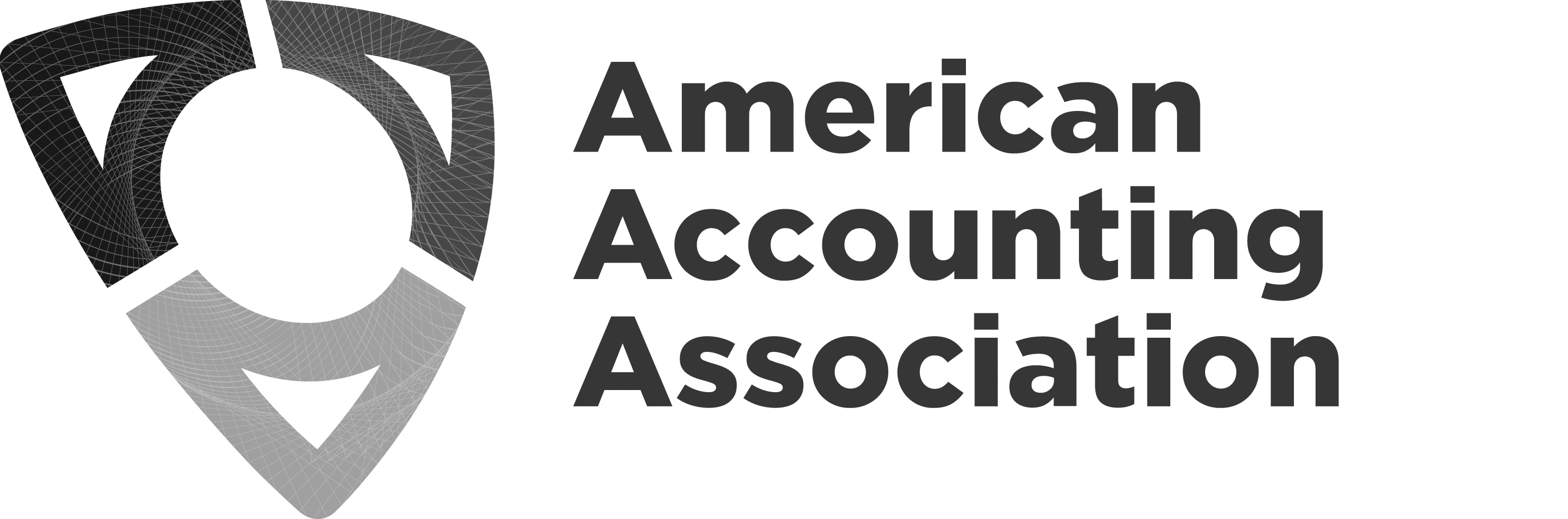 Board Meeting AgendaTuesday, March 14, 20232:30 pm – 5:30 pmDraft AgendaBoard Members AttendingBoard Members AttendingMark Dawkins, PresidentRobert Allen, Past President Mark Taylor, President-ElectAnnie Farrell, Vice President-FinanceBeth Kern, Vice President-Education	Sarah McVay, Vice President-Research and        Publications 	Norma Montague, Vice President-Diversity, Equity and InclusionGiorgio Gotti, Director-Focusing on International	Ann Dzuranin, Director-Focusing on MembershipTim Rupert, Director-Focusing on SegmentsBette Kozlowski, Director-Focusing on Academic/Practitioner        InteractionYvonne Hinson, Chief Executive OfficerAAA Guests & Professional Staff AttendingAAA Guests & Professional Staff AttendingRandy Elder, Council ChairAudrey A. Gramling, President-Elect-ElectMargaret H. Christ, Vice President-Finance-ElectNatalie T. Churyk, Vice President-Education-ElectLinda M. Parsons, Director-Focusing on Membership-      ElectCristina Florio, Director-Focusing on International-    ElectErlinda Jones, Senior Director, Meetings & MembershipSteve Matzke, Senior Director, External Relations &       GovernanceMichele Morgan, Chief Financial Officer Karen Osterheld, Senior Director, Center for Advancing          Accounting EducationStephanie Austin, Senior Director, Publications and          Content StrategyMark VanZorn, Chief Information OfficerDarlene Dobson, Executive AssistantTimeTopic (V=Vote)Attachments(W – Website, H – Handout, L – Link)Presenter(s)2:30 pm(10 min)A. Welcome Opening RemarksAgenda ReviewVote to add Dan O’Leary to the slate of TAR editors.W – Meeting Agenda V- VoteMark Dawkins2:40 pm (20 min)B. Council Meeting ReviewRandy Elder3:00 pm(30 min)3:00 pm(30 min)C.  Governance Committee UpdateApproval of Policy for Proposing a New Section of the AAA (V)Campaigning PolicyC.  Governance Committee Update (Continued)Acceptance of Committee Progress ReportsBoard Positions (2024-2025)Council replacement for Cristina FlorioOutstanding Service AwardW – Policy for Proposing a New Section of the AAAW- AOM Campaigning PolicyW- Accounting Horizons Steering CommitteeW- Audit CommitteeW- COSO CommitteeW- DEI CommitteeW-Governance CommitteeW-Issues in Accounting Education Steering CommitteeW- Nominations CommitteeW-Research & Publications CommitteeL- Outstanding Service AwardMark DawkinsMark Dawkins3:30 pm(30 mins)D.  Discuss Summer Meetings1.  June Board Meeting in Orlando2.  July virtual Board/Council MeetingsYvonne HinsonMark DawkinsMark Taylor4:00 pm(60 mins)	E.  Financial Matters and Budget1.  2023-2024 Budget – Phase 12.  Annual Meeting FeesW – Finance VideoW – Phase 1 Budget spreadsheetAnne FarrellMichele Morgan5:00 pm(30 min)F.  Annual Meeting Theme DiscussionYvonne HinsonMark Taylor5:30 pmAdjourn